STRUTTURA DIDATTICA SPECIALE DI LINGUE E LETTERATURE STRANIERE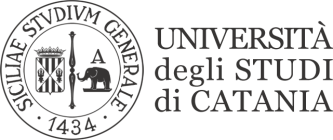                                                               RAGUSALINGUA E TRADUZIONE FRANCESE III SESSIONEPROVA SCRITTA DEL 31 agosto 2020Antonio GURRIERIMartedì, 01 settembre 2020MATRICOLAESITO1000007054Ammesso/a1000007041Ammesso/a1000003656Ammesso/a1000007253Ammesso/a1000005166Ammesso/a1000002463Ammesso/a1000003619Ammesso/aY62000975Ammesso/a1000002322Ammesso/a1000003388Ammesso/a1000009901Ammesso/a1000002538Ammesso/a1000002431Ammesso/a1000007307Ammesso/a1000002969Ammesso/a1000002494Ammesso/a1000007615Ammesso/a1000002504Ammesso/a1000002277Ammesso/a